О проекте решения «Об установлении земельного налогана территории муниципального образования Раздольненское сельское поселение Раздольненскогорайона Республики Крым на 2019 год» В соответствии с главой 31 Налогового Кодекса Российской Федерации, Федеральным законом от 06.10.2003 № 131-ФЗ «Об общих принципах организации местного самоуправления в Российской Федерации», Законом Республики Крым от 21.08.2014 № 54-ЗРК «Об основах местного самоуправления в Республике Крым», Уставом муниципального образования Раздольненское сельское поселение Раздольненского района Республики Крым, с целью регулирования земельных отношений, определения налоговой базы и установлении ставок земельного налога, взимаемого за пользование земельными участками,Раздольненский сельский совет решил:1. Утвердить проект решения «Об установлении земельного налогана территории муниципального образования Раздольненское сельское поселение Раздольненского района Республики Крым на 2019 год»(прилагается).2. Обнародовать настоящее решение путем размещения на информационном стенде Раздольненского сельского совета, расположенном по адресу: пгт.Раздольное, ул.Ленина, д.14 и на официальном сайте Администрации Раздольненского сельского поселения в сети Интернет (http://razdolnoe.su).3. Настоящее решение вступает в силу с момента его обнародования.Председатель Раздольненскогосельского совета –глава администрацииРаздольненского сельского поселения   					П.П.Чернявский«Об установлении земельного налогана территории муниципального образования Раздольненское сельское поселение Раздольненскогорайона Республики Крым на 2019 год» В соответствии с главой 31 Налогового Кодекса Российской Федерации, Федеральным законом от 06.10.2003 № 131-ФЗ «Об общих принципах организации местного самоуправления в Российской Федерации», Законом Республики Крым от 21.08.2014 № 54-ЗРК «Об основах местного самоуправления в Республике Крым», Уставом муниципального образования Раздольненское сельское поселение Раздольненского района Республики Крым, с целью регулирования земельных отношений, определения налоговой базы и установлении ставок земельного налога, взимаемого за пользование земельными участками,Раздольненский сельский совет решил:1. Установить Порядок уплаты земельного налога на территории муниципального образования Раздольненское сельское поселение Раздольненского района Республики Крым на 2019 год, согласно приложения.2. Настоящее решение вступает в силу с 01.01.2019, но не ранее чем по истечении одного месяца со дня его официального опубликования и действует по 31.12.2019.3. Обнародовать настоящее решение путем размещения на информационном стенде Раздольненского сельского совета, расположенном по адресу: пгт.Раздольное, ул.Ленина, д.14 и на официальном сайте Администрации Раздольненского сельского поселения в сети Интернет (http://razdolnoe.su).4. Контроль за исполнением настоящего решения возложить на постоянную комиссию Раздольненского сельского совета по бюджету, налогам, земельным и имущественным отношений, социально-экономическому развитию Раздольненского сельского поселения».Председатель Раздольненскогосельского совета –глава администрацииРаздольненского сельского поселения   					П.П.ЧернявскийПриложение к решению 92-го заседания 1-го созыва Раздольненского сельского совета  						№721  от«25»октября 2018  г.ПОРЯДОКуплаты земельного налога на территории муниципального образования Раздольненское сельское поселение Раздольненского района Республики Крым на 2019 год1. ОБЩИЕ ПОЛОЖЕНИЯ1.1. Земельный налог (далее – налог) устанавливается, вводится в действие и прекращает действовать в соответствии с Налоговым кодексом Российской Федерации и настоящим Порядком, обязателен к уплате на данной территории.1.2. Налогоплательщиками налога являются организации и физические лица, обладающие земельными участками, признаваемыми объектом налогообложения в соответствии со ст. 389 Налогового кодекса Российской Федерации, на праве собственности, праве постоянного (бессрочного) пользования или праве пожизненного наследуемого владения.1.3.Не признаются налогоплательщиками организации и физические лица в отношении земельных участков, находящихся у них на праве безвозмездного пользования, в том числе праве безвозмездного срочного пользования, или переданных им по договору аренды.1.4. Объектом налогообложения являются земельные участки, расположенные на территории муниципального образования Раздольненское сельское поселение Раздольненского района Республики Крым.1.5. Не признаются объектом налогообложения:1) земельные участки, изъятые из оборота в соответствии с законодательством Российской Федерации;2) земельные участки, ограниченные в обороте в соответствии с законодательством Российской Федерации, которые заняты особо ценными объектами культурного наследия народов Российской Федерации, объектами, включенными в Список всемирного наследия, историко-культурными заповедниками, объектами археологического наследия, музеями -заповедниками;3) земельные участки из состава земель лесного фонда;4) земельные участки, ограниченные в обороте в соответствии с законодательством Российской Федерации, занятые находящимися в государственной собственности водными объектами в составе водного фонда;5) земельные участки, входящие в состав общего имущества многоквартирного дома.1.6. Налоговая база определяется как нормативная цена земельных участков, признаваемых объектом налогообложения в соответствии со ст. 389 Налогового кодекса Российской Федерации, в отношении каждого земельного участка как его нормативная цена по состоянию на 1 января года, являющегося налоговым периодом.1.7. В соответствии с Законом Республики Крым от 31.07.2014 № 38-ЗРК «Об особенностях регулирования имущественных и земельных отношений на территории Республики Крым» нормативная денежная оценка земель, установленная на территории Раздольненского сельского совета до вступления в силу Федерального конституционного закона, считается нормативной ценой соответствующих земельных участков до проведения ее переоценки в соответствии с Постановлением СМ РК № 450 с последующими изменениями.1.8. Величина налоговых ставок по налогу определяется в процентном отношении от налоговой базы (нормативной цены земельного участка). Нормативная цена земельных участков по состоянию на 1 января календарного года подлежит доведению до сведения налогоплательщиков в порядке, определенном Правительством Российской Федерации.1.9. Налоговым периодом признается календарный год.2. НАЛОГОВЫЙ ПЕРИОД. ОТЧЕТНЫЙ ПЕРИОД2.1.Налоговым период признается календарный год.2.2. Отчетными периодами для налогоплательщиков, являющихся организациями, признаются первый квартал, второй квартал, третий квартал календарного года. 3.НАЛОГОВЫЕ СТАВКИУстановить налоговые ставки, взимаемые за пользование земельными участками в зависимости от их нормативной цены:4. ПОРЯДОК И СРОКИ УПЛАТЫ НАЛОГА И АВАНСОВЫХ ПЛАТЕЖЕЙ4.1. Установить следующий  порядок  и  сроки  уплаты  налога  и  авансовых платежей по налогу: 4.1.1. В течение налогового периода налогоплательщики - организации уплачивают авансовые платежи по земельному налогу в срок не позднее 30апреля, 30 июля, 30 октября.Налог, подлежащий уплате по истечении налогового периода, уплачивается не позднее 10 февраля года, следующего за истекшим налоговым периодом, налоговые декларации по налогу предоставляются налогоплательщиками не позднее 01 февраля года, следующего за истекшим налоговым периодом.4.1.2. Налогоплательщики - физические лица, физические лица являющиеся индивидуальными предпринимателями, уплачивают налог по итогам налогового периода не позднее 1 декабря года, следующего за истекшим налоговым периодом, на основании налогового уведомления, направляемого налоговым органом. 4.1.3. Налогоплательщики - физические лица, своевременно не привлеченные к уплате налога, уплачивают этот налог не более чем за три налоговых периода, предшествующих календарному году направления налогового уведомления. Пересмотр неправильно произведенного налогообложения допускается не более чем за три налоговых периода предшествующих календарному году направления налогового уведомления.4.1.4. Порядок исчисления налога определяется в соответствии со ст.396 Налогового кодекса РФ. Сумма налога исчисляется по истечении налогового периода как соответствующая налоговой ставке процентная доля налоговой базы, если иное не предусмотрено законом. Налогоплательщики-организации исчисляют сумму налога (сумму авансовых платежей по налогу) самостоятельно.Сумма налога, подлежащая уплате в бюджет налогоплательщиками - физическими лицами, исчисляется налоговыми органами.Сумма налога, подлежащая уплате в бюджет по итогам налогового периода, определяется налогоплательщиками-организациями как разница между суммой налога, исчисленной в соответствии с пунктом 1 статьи 396 НК РФ, и суммами подлежащих уплате в течение налогового периода авансовых платежей по налогу.Налогоплательщики, в отношении которых отчетный период определен как квартал, исчисляют суммы авансовых платежей по налогу по истечении первого, второго и третьего квартала текущего налогового периода как одну четвертую соответствующей налоговой ставки процентной доли кадастровой стоимости (нормативной цены) земельного участка по состоянию на 1 января года, являющегося налоговым периодом.В случае возникновения (прекращения) у налогоплательщика в течение налогового (отчетного) периода права собственности (постоянного (бессрочного) пользования, пожизненного наследуемого владения) на земельный участок (его долю) исчисление суммы налога (суммы авансового платежа по налогу) в отношении данного земельного участка производится с учетом коэффициента, определяемого как отношение числа полных месяцев, в течение которых этот земельный участок находился в собственности (постоянном (бессрочном) пользовании,  пожизненном наследуемом владении) налогоплательщика, к числу календарных месяцев в налоговом (отчетном) периоде. Если  возникновение права собственности (постоянного (бессрочного) пользования, пожизненного наследуемого владения) на земельный участок (его долю) произошло до 15-го числа  соответствующего месяца включительно или прекращение указанного права произошло после 15-го числа соответствующего месяца, за полный месяц принимается месяц возникновения (прекращения) указанного права.Если возникновение права собственности (постоянного (бессрочного) пользования, пожизненного наследуемого владения) на земельный участок (его долю) произошло  после 15-го числа соответствующего месяца или прекращение указанного права произошло до 15-го числа соответствующего месяца включительно, месяц возникновения (прекращения) указанного права не учитывается при определении коэффициента, указанного в настоящем пункте. В отношении земельного участка (его доли), перешедшего (перешедшей) по наследству к физическому лицу, налог исчисляется начиная с месяца открытия наследства. В случае возникновения (прекращения) у налогоплательщиков в течение налогового (отчетного) периода права на налоговую льготу исчисление суммы налога (суммы авансового платежа по налогу) в отношении земельного участка, по которому предоставляется право на налоговую льготу, производится с учетом коэффициента, определяемого как отношение числа  полных месяцев, в течение которых отсутствует налоговая льгота, к числу календарных месяцев в налоговом (отчетном) периоде. При этом месяц возникновения права на налоговую льготу, а также месяц прекращения указанного права принимается за полный месяц. В отношении земельных участков, приобретенных (предоставленных) в собственность физическими и юридическими лицами на условиях осуществления на  них жилищного строительства, за исключением индивидуального жилищного строительства, осуществляемого физическими лицами, исчисление суммы налога (суммы авансовых платежей по налогу) производится с учетом коэффициента 2 в течение трехлетнего срока строительства начиная с даты государственной  регистрации прав на данные земельные участки вплоть до государственной регистрации прав на построенный объект недвижимости. В случае завершения такого жилищного строительства и государственной регистрации прав на построенный объект недвижимости до истечения трехлетнего срока строительства сумма налога, уплаченного за этот период сверх суммы налога, исчисленной с учетом коэффициента 1, признается суммой излишне уплаченного налога и подлежит зачету (возврату) налогоплательщику в общеустановленном порядке.В отношении земельных участков, приобретенных (предоставленных) в собственность физическими и  юридическими лицами на условиях осуществления на них жилищного строительства, за исключением индивидуального жилищного строительства, осуществляемого физическими лицами, исчисление суммы налога (суммы авансовых платежей по налогу) производится с учетом коэффициента 4 в течение  периода, превышающего трехлетний срок строительства, вплоть до даты  государственной регистрации прав на построенный объект недвижимости.4.1.5. До 1 января года, следующего за годом утверждения на территориях Республики Крым и города федерального значения Севастополя результатов массовой нормативной цены земельных участков, налоговая база в отношении земельных участков, расположенных на территориях указанных субъектов Российской Федерации, определяется на основе нормативной цены земли, установленной на 1 января соответствующего налогового периода органами  исполнительной власти Республики Крым и города федерального значения Севастополя. 4.1.6. Налогоплательщики, имеющие право на налоговые льготы, должны представить документы, подтверждающие такое право в налоговые органы по месту нахождения земельного участка, признаваемого объектом налогообложения в соответствии со статьей 389 Налогового кодекса Российской Федерации.4.1.7. В случае возникновения (утраты) до окончания налогового периода права на льготы, налогоплательщики предоставляют в налоговые органы, по месту нахождения земельного участка, признаваемого объектом налогообложения, документы, подтверждающие возникновение (утрату) данного права.4.1.8. В случае неполучения от налогового органа уведомления об уплате земельного налога, землепользователь самостоятельно предоставляет правоустанавливающие документы на земельный участок до 01 октября в налоговый орган по месту нахождения земельного участка.5. НАЛОГОВЫЕ ЛЬГОТЫ ПО УПЛАТЕ НАЛОГА5.1. Освобождаются от налогообложения следующие субъекты:1) организации и учреждения уголовно-исполнительной системы Министерства юстиции Российской Федерации - в отношении земельных участков, предоставленных для непосредственного выполнения возложенных на эти организации и учреждения функций;2) организации - в отношении земельных участков, занятых государственными автомобильными дорогами общего пользования;3) религиозные организации - в отношении принадлежащих им земельных участков, на которых расположены здания, строения и сооружения религиозного и благотворительного назначения;4) общероссийские общественные организации инвалидов (в том числе созданные как союзы общественных организаций инвалидов), среди членов которых инвалиды и их законные представители составляют не менее 80 процентов, - в отношении земельных участков, используемых ими для осуществления уставной деятельности;организации, уставный капитал которых полностью состоит из вкладов указанных общероссийских общественных организаций инвалидов, если среднесписочная численность инвалидов среди их работников составляет не менее 50 процентов, а их доля в фонде оплаты труда - не менее 25 процентов, - в отношении земельных участков, используемых ими для производства и (или) реализации товаров (за исключением подакцизных товаров, минерального сырья и иных полезных ископаемых, а также иных товаров по перечню, утверждаемому Правительством Российской Федерации по согласованию с общероссийскими общественными организациями инвалидов), работ и услуг (за исключением брокерских и иных посреднических услуг);учреждения, единственными собственниками имущества которых являются указанные общероссийские общественные организации инвалидов, - в отношении земельных участков, используемых ими для достижения образовательных, культурных, лечебно-оздоровительных, физкультурно-спортивных, научных, информационных и иных целей социальной защиты и реабилитации инвалидов, а также для оказания правовой и иной помощи инвалидам, детям-инвалидам и их родителям;5) организации народных художественных промыслов - в отношении земельных участков, находящихся в местах традиционного бытования народных художественных промыслов и используемых для производства и реализации изделий народных художественных промыслов;6) инвалиды I и II групп инвалидности.7) органы местного самоуправления, учреждения, финансируемые из бюджета муниципального образования Раздольненское сельское поселение Раздольненского района Республики Крым и муниципального образования Раздольненский район Республики Крым.8) организации в отношении земельных участков, предназначенных для захоронения.9) организации в отношении земельных участков, занятых автомобильными дорогами местного значения в границах Раздольненского сельского поселения Раздольненского района Республики Крым.5.2. Налоговые льготы, установленные п.5.1. настоящего раздела, не распространяются на земельные участки (части, доли земельных участков), сдаваемые в аренду.5.3. Налоговые льготы по налогу предоставляются налогоплательщикам по основаниям, установленным настоящим порядком, и применяются при условии предоставления в налоговые органы документов, подтверждающих право на льготу.Граждане, имеющие право на льготу, предоставляют в налоговый орган заявление о предоставлении льготы и документы, подтверждающие право на льготу.5.4. Налогоплательщики, являющиеся организациями, имеющие право на льготы, предоставляют необходимые документы в налоговые органы одновременно с подачей декларации.5.5. Налогоплательщики, являющиеся физическими лицами, имеющие право на льготы, самостоятельно предоставляют необходимые документы в налоговые органы по месту расположения земельного участка в срок до 1 февраля года, следующего за истекшим налоговым периодом.5.6. Основаниями для предоставления льготы являются:1) копия удостоверения или справки, подтверждающую принадлежность к льготной категории, выданную уполномоченным органом;2) копия паспорта;3) копия документа удостоверяющего право собственности на земельный участок.6. ПОРЯДОК ОПРЕДЕЛЕНИЯ НОРМАТИВНОЙ ЦЕНЫ ЗЕМЕЛЬНОГО УЧАСТКА6.1. При отсутствии документов, в которых была определена нормативная денежная оценка земельного участка, нормативная цена земельного участкаопределяется на основании нормативной цены 1 квадратного метра земель, расположенных на территории Республики Крым, по формуле:НЦзу = НЦ х П, гдеНЦзу – нормативная цена земельного участка, в рублях;НЦ – нормативная цена 1 квадратного метра земель, определяемая в соответствии с приложениями 1 и 2 к постановлению Совета министров Республики Крым № 450 с последующими изменениями, в рублях;П – площадь земельного участка, в квадратных метрах».7. ЗАКЛЮЧИТЕЛЬНЫЕ ПОЛОЖЕНИЯ7.1. Настоящий Порядок вступает в силу с 01.01.2019, но не ранее чем по истечении одного месяца со дня его официального опубликования и действует по 31.12.2019.7.2. Обнародовать настоящий Порядок путем размещения на информационном стенде Раздольненского сельского совета, расположенном по адресу: пгт.Раздольное, ул.Ленина, д.14 и на официальном сайте Администрации Раздольненского сельского поселения в сети Интернет (http://razdolnoe.su).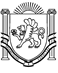 РОЗДОЛЬНЕНСЬКАСІЛЬСЬКА РАДАРОЗДОЛЬНЕНСЬКОГОРАЙОНУРЕСПУБЛІКИ КРИМРАЗДОЛЬНЕНСКИЙСЕЛЬСКИЙ СОВЕТРАЗДОЛЬНЕНСКОГО РАЙОНАРЕСПУБЛИКИ КРЫМКЪЫРЫМДЖУМХУРИЕТИ РАЗДОЛЬНОЕБОЛЮГИНИНЪРАЗДОЛЬНОЕ КОЙ ШУРАСЫ92-е заседание совета 1-го созываРЕШЕНИЕ № 72125 октября 2018 годапгт Раздольное92-е заседание совета 1-го созываРЕШЕНИЕ № 72125 октября 2018 годапгт Раздольное92-е заседание совета 1-го созываРЕШЕНИЕ № 72125 октября 2018 годапгт РаздольноеРОЗДОЛЬНЕНСЬКАСІЛЬСЬКА РАДАРОЗДОЛЬНЕНСЬКОГОРАЙОНУРЕСПУБЛІКИ КРИМРАЗДОЛЬНЕНСКИЙСЕЛЬСКИЙ СОВЕТРАЗДОЛЬНЕНСКОГО РАЙОНАРЕСПУБЛИКИ КРЫМКЪЫРЫМ ДЖУМХУРИЕТИ РАЗДОЛЬНОЕБОЛЮГИНИНЪРАЗДОЛЬНОЕ КОЙ ШУРАСЫ____-е заседание совета 1-го созываРЕШЕНИЕ №____21 с__________________ 2018 годапгт Раздольное____-е заседание совета 1-го созываРЕШЕНИЕ №____21 с__________________ 2018 годапгт Раздольное____-е заседание совета 1-го созываРЕШЕНИЕ №____21 с__________________ 2018 годапгт Раздольное№п/пКатегория земельВид разрешенногоиспользованияЗемельного участкаКод видаразрешенногоиспользованияземельного участкаСтавка земельного налога, % от нормативной стоимости земельного участка1Земли населенногопункта пгт.РаздольноеРаздольненскогосельского поселения Раздольненского района Республики КрымСельскохозяйственное использование1.00,032Земли населенногопункта пгт.РаздольноеРаздольненскогосельского поселения Раздольненского района Республики КрымРастениеводство1.10,033Земли населенногопункта пгт.РаздольноеРаздольненскогосельского поселения Раздольненского района Республики КрымВыращивание зерновых и иных сельскохозяйственных культур1.20,034Земли населенногопункта пгт.РаздольноеРаздольненскогосельского поселения Раздольненского района Республики КрымОвощеводство1.30,035Земли населенногопункта пгт.РаздольноеРаздольненскогосельского поселения Раздольненского района Республики КрымХранение и переработка сельскохозяйственной продукции1.150,036Земли населенногопункта пгт.РаздольноеРаздольненскогосельского поселения Раздольненского района Республики КрымОбеспечение сельскохозяйственного производства1.180,037Земли населенногопункта пгт.РаздольноеРаздольненскогосельского поселения Раздольненского района Республики КрымЖилая застройка2.00,18Земли населенногопункта пгт.РаздольноеРаздольненскогосельского поселения Раздольненского района Республики КрымДля индивидуального жилищного строительства2.10,19Земли населенногопункта пгт.РаздольноеРаздольненскогосельского поселения Раздольненского района Республики КрымМалоэтажная многоквартирная жилая застройка 2.1.10,110Земли населенногопункта пгт.РаздольноеРаздольненскогосельского поселения Раздольненского района Республики КрымДля ведения личного подсобного хозяйства2.20,111Земли населенногопункта пгт.РаздольноеРаздольненскогосельского поселения Раздольненского района Республики КрымБлокированная жилая застройка2.30,112Земли населенногопункта пгт.РаздольноеРаздольненскогосельского поселения Раздольненского района Республики КрымПередвижное жилье2.40,113Земли населенногопункта пгт.РаздольноеРаздольненскогосельского поселения Раздольненского района Республики КрымСреднеэтажная жилая застройка2.50,114Земли населенногопункта пгт.РаздольноеРаздольненскогосельского поселения Раздольненского района Республики КрымМногоэтажная жилая застройка (высотная застройка)2.60,115Земли населенногопункта пгт.РаздольноеРаздольненскогосельского поселения Раздольненского района Республики КрымОбслуживание жилой застройки2.70,116Земли населенногопункта пгт.РаздольноеРаздольненскогосельского поселения Раздольненского района Республики КрымОбъекты гаражного назначения2.7.10,117Земли населенногопункта пгт.РаздольноеРаздольненскогосельского поселения Раздольненского района Республики КрымОбщественное использование объектов капитального строительства3.0-18Земли населенногопункта пгт.РаздольноеРаздольненскогосельского поселения Раздольненского района Республики КрымКоммунальное обслуживание3.10,119Земли населенногопункта пгт.РаздольноеРаздольненскогосельского поселения Раздольненского района Республики КрымСоциальное обслуживание3.20,120Земли населенногопункта пгт.РаздольноеРаздольненскогосельского поселения Раздольненского района Республики КрымБытовое обслуживание3.31,521Земли населенногопункта пгт.РаздольноеРаздольненскогосельского поселения Раздольненского района Республики КрымЗдравоохранение3.40,122Земли населенногопункта пгт.РаздольноеРаздольненскогосельского поселения Раздольненского района Республики КрымАмбулаторно-поликлиническое обслуживание3.4.10,123Земли населенногопункта пгт.РаздольноеРаздольненскогосельского поселения Раздольненского района Республики КрымСтационарное медицинское обслуживание3.4.20,124Земли населенногопункта пгт.РаздольноеРаздольненскогосельского поселения Раздольненского района Республики КрымОбразование и просвещение3.50.00125Земли населенногопункта пгт.РаздольноеРаздольненскогосельского поселения Раздольненского района Республики КрымДошкольное, начальное и среднее общее образование3.5.10,00126Земли населенногопункта пгт.РаздольноеРаздольненскогосельского поселения Раздольненского района Республики КрымСреднее и высшее профессиональное образование3.5.20,00127Земли населенногопункта пгт.РаздольноеРаздольненскогосельского поселения Раздольненского района Республики КрымКультурное развитие3.60,00128Земли населенногопункта пгт.РаздольноеРаздольненскогосельского поселения Раздольненского района Республики КрымРелигиозное использование3.70,00129Земли населенногопункта пгт.РаздольноеРаздольненскогосельского поселения Раздольненского района Республики КрымОбщественное управление3.80,0130Земли населенногопункта пгт.РаздольноеРаздольненскогосельского поселения Раздольненского района Республики КрымОбеспечение деятельности в области гидрометеорологии и смежных  с ней областях3.9.10,0131Земли населенногопункта пгт.РаздольноеРаздольненскогосельского поселения Раздольненского района Республики КрымВетеринарное обслуживание3.100,0132Земли населенногопункта пгт.РаздольноеРаздольненскогосельского поселения Раздольненского района Республики КрымАмбулаторное ветеринарное обслуживание3.10.10,0133Земли населенногопункта пгт.РаздольноеРаздольненскогосельского поселения Раздольненского района Республики КрымПриюты для животных3.10.20,0134Земли населенногопункта пгт.РаздольноеРаздольненскогосельского поселения Раздольненского района Республики КрымПредпринимательство4.01,535Земли населенногопункта пгт.РаздольноеРаздольненскогосельского поселения Раздольненского района Республики КрымДеловое управление4.11,536Земли населенногопункта пгт.РаздольноеРаздольненскогосельского поселения Раздольненского района Республики КрымОбъекты торговли (торговые центры, торгово-развлекательные центры (комплексы)4.21,537Земли населенногопункта пгт.РаздольноеРаздольненскогосельского поселения Раздольненского района Республики КрымРынки4.31,538Земли населенногопункта пгт.РаздольноеРаздольненскогосельского поселения Раздольненского района Республики КрымМагазины4.41,539Земли населенногопункта пгт.РаздольноеРаздольненскогосельского поселения Раздольненского района Республики КрымБанковская и страховая деятельность4.51,540Земли населенногопункта пгт.РаздольноеРаздольненскогосельского поселения Раздольненского района Республики КрымОбщественное питание4.61,541Земли населенногопункта пгт.РаздольноеРаздольненскогосельского поселения Раздольненского района Республики КрымГостиничное обслуживание4.71,542Земли населенногопункта пгт.РаздольноеРаздольненскогосельского поселения Раздольненского района Республики КрымРазвлечения4.81,543Земли населенногопункта пгт.РаздольноеРаздольненскогосельского поселения Раздольненского района Республики КрымОбслуживание автотранспорта4.91,544Земли населенногопункта пгт.РаздольноеРаздольненскогосельского поселения Раздольненского района Республики КрымОбъекты придорожного сервиса4.9.11,545Земли населенногопункта пгт.РаздольноеРаздольненскогосельского поселения Раздольненского района Республики КрымОтдых (рекреация)5.00,00146Земли населенногопункта пгт.РаздольноеРаздольненскогосельского поселения Раздольненского района Республики КрымСпорт5.10,00147Земли населенногопункта пгт.РаздольноеРаздольненскогосельского поселения Раздольненского района Республики КрымПроизводственная деятельность6.0-48Земли населенногопункта пгт.РаздольноеРаздольненскогосельского поселения Раздольненского района Республики КрымПищевая промышленность6.41,049Земли населенногопункта пгт.РаздольноеРаздольненскогосельского поселения Раздольненского района Республики КрымСтроительная промышленность6.61,050Земли населенногопункта пгт.РаздольноеРаздольненскогосельского поселения Раздольненского района Республики КрымЭнергетика6.71,051Земли населенногопункта пгт.РаздольноеРаздольненскогосельского поселения Раздольненского района Республики КрымСвязь6.81,052Земли населенногопункта пгт.РаздольноеРаздольненскогосельского поселения Раздольненского района Республики КрымСклады6.91,053Земли населенногопункта пгт.РаздольноеРаздольненскогосельского поселения Раздольненского района Республики КрымТранспорт7.054Земли населенногопункта пгт.РаздольноеРаздольненскогосельского поселения Раздольненского района Республики КрымАвтомобильный транспорт7.21,055Земли населенногопункта пгт.РаздольноеРаздольненскогосельского поселения Раздольненского района Республики КрымТрубопроводный транспорт7.51,056Земли населенногопункта пгт.РаздольноеРаздольненскогосельского поселения Раздольненского района Республики КрымОбеспечение обороны и безопасности8.057Земли населенногопункта пгт.РаздольноеРаздольненскогосельского поселения Раздольненского района Республики КрымОбеспечение вооруженных сил8.10,0158Земли населенногопункта пгт.РаздольноеРаздольненскогосельского поселения Раздольненского района Республики КрымОбеспечение внутреннего правопорядка8.30,0159Земли населенногопункта пгт.РаздольноеРаздольненскогосельского поселения Раздольненского района Республики КрымОбеспечение деятельности по исполнению наказаний8.40,0160Земли населенногопункта пгт.РаздольноеРаздольненскогосельского поселения Раздольненского района Республики КрымЗемельные участки (территории) общего пользования12.061Земли населенногопункта пгт.РаздольноеРаздольненскогосельского поселения Раздольненского района Республики КрымРитуальная деятельность12.10,00162Земли населенногопункта пгт.РаздольноеРаздольненскогосельского поселения Раздольненского района Республики КрымСпециальная деятельность12.20,00163Земли населенногопункта пгт.РаздольноеРаздольненскогосельского поселения Раздольненского района Республики КрымЗапас12.30,00164Земли населенногопункта пгт.РаздольноеРаздольненскогосельского поселения Раздольненского района Республики КрымВедение огородничества13.10,165Земли населенногопункта пгт.РаздольноеРаздольненскогосельского поселения Раздольненского района Республики КрымВедение садоводства13.20,166Земли населенногопункта пгт.РаздольноеРаздольненскогосельского поселения Раздольненского района Республики КрымВедение дачного хозяйства13.30,1